Canllaw ar gyfer Cadarnhad o Gymhwysedd Dysgwr – PrentisiaethauRhaglen Ddysgu (ticiwch)Rhaid casglu tystiolaeth gywir i brofi cymhwysedd cyn dechrau ar y rhaglen.Hunangyflogedig yn unig (yn orfodol ar gyfer Prentisiaid Adeiladu, arfer orau ar gyfer pob sector arall)Cynllun Cymell Cyﬂogwyr i Gynnal Prentisiaethau Rhaglen Recriwtiaid Ifanc yn unig (ddim yn berthnasol i Brentisiaethau Uwch)Prentisiaethau Sylfaen – Cymhwysedd ychwanegol o 1 Hydref 2019 (i’w gwblhau gan y darparwr).Ticiwch o leiaf un o’r isod:DatganiadauEnw’r Darparwr: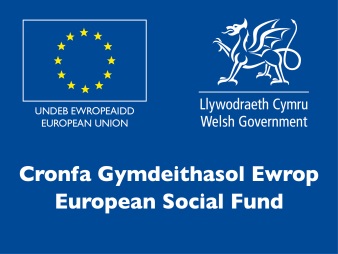 Enw’r Dysgwr:Dyddiad Geni:Dyddiad y rhagwelir y bydd yn dechrau:Prentisiaeth SylfaenPrentisiaethPrentisiaeth UwchAtebwch y cwestiynau isod✔✖A oes gennych chi’r hawl i fyw a gweithio yn y Deyrnas Unedig?A ydych yn disgwyl cael eich cyflogi am o leiaf 51% o’ch oriau dan gontract yng Nghymru?A ydych yn disgwyl cael eich cyflogi am o leiaf 51% o’ch oriau dan gontract yng Nghymru?A ydych chi, yn gyfreithiol, wedi gadael yr ysgol?A ydych chi’n mynychu’r ysgol neu’r coleg yn llawn amser fel disgybl neu fyfyriwr?A ydych chi mewn addysg uwch llawn amser?A ydych chi’n wladolyn tramor anghymwys? (am fwy o wybodaeth, gweler ‘Rhestr Termau’ Manyleb y Rhaglen Dysgu Seiliedig ar Waith).A ydych chi wedi’ch cadw yn y ddalfa neu wedi’ch remandio yn y ddalfa?A ydych chi’n derbyn Grant Dysgu’r Cynulliad neu Lwfans Cynhaliaeth Addysg? A ydych chi’n cael eich cefnogi gan Raglen Waith Llywodraeth y Deyrnas Unedig gyda chontract cyflogaeth am lai na 16 awr yr wythnos?A ydych chi’n cymryd rhan mewn unrhyw raglenni cyflogaeth neu fenter eraill a ariennir yn uniongyrchol gan Lywodraeth y Deyrnas Unedig neu Weinidogion Cymru?A ydych chi’n cymryd rhan mewn unrhyw raglen dysgu galwedigaethol arall a ariennir gan Lywodraeth y Deyrnas Unedig neu Weinidogion Cymru?A ydych chi’n cymryd rhan mewn unrhyw raglen gyflogaeth neu fenter neu unrhyw raglen dysgu galwedigaethol arall a ariennir gan yr Undeb Ewropeaidd, neu unrhyw fath arall o gynllun a ariennir gan yr Undeb Ewropeaidd (heblaw am rai a ganiateir o dan reoliadau cyllido Cronfa Gymdeithasol Ewrop)? (am fwy o wybodaeth, gweler Pennod 3   o ‘Arweiniad i’r Arian Ewropeaidd’)A ydych chi’n gyflogedig?A oes gennych chi Gytundeb Dysgu Prentisiaeth wedi’i lofnodi?A ydych chi’n derbyn yr isafswm Cyflog Cenedlaethol sy’n briodol i chi?A oes gennych radd ac yw’r radd honno ar yr un llwybr galwedigaethol â’r Rhaglen Brentisiaeth hon? (Noder: Dim ond Prentisiaeth Lefel 3 neu uwch y caiff graddedigion ei gwneud, heblaw eu bod yn cymryd rhan mewn fframwaith sy’n ymwneud â’r sector gofal neu eich bod wedi cael cymeradwyaeth Llywodraeth Cymru pan fo cynnwys y brentisiaeth yn wahanol i’r radd (rhaid ichi nodi tystiolaeth o sut mae cynnwys y radd yn wahanol i’r rhaglen brentisiaeth). Gweler Nodiadau Cyfarwyddyd Manyleb y Rhaglen, paragraff B2, am ragor o wybodaeth).A oes gennych anabledd?Nodwch fanylion y cymhwyster uchaf sydd gennych os gwelwch yn dda: Cadarnhaf:✔✖Byddaf yn dilyn cymhwyster ar lefel 3 neu uwch ac rwyf wedi cyflawni lefel 2 mewn cymhwyster yn ymwneud â diwydiant.Mae gennyf o leiaf dwy flynedd o brofiad mewn diwydiant cysylltiedig cyn dechrau’r prentisiaeth. Er enghraifft, gosod, atgyweirio neu gynnal a chadw domestig neu ddiwydiannol, neu adeiladu. Cadarnhaf:✔✖Rwy’n 16-19 oed ar y diwrnod recriwtio. Rwyf wedi fy nghofrestru ar Brentisiaeth Sylfaen neu ar Raglen Brentisiaeth.Cadarnhaf:✔✖Ar ddyddiad y cais ar gyfer y Rhaglen Recriwtiaid Ifanc, roeddwn rhwng 16 a 24 oed.Dechreuais fy nghyflogaeth ar  _______________    ac Nid wyf wedi cael fy nghyflogi gan yr un cyflogwr cyn dechrau ar y BrentisiaethRwyf wedi fy nghofrestru ar Brentisiaeth Sylfaen neu ar Raglen Brentisiaeth.Mae gennyf gontract cyflogaeth am o leiaf 25 awr yr wythnos.Cadarnhaf fod y dysgwr wedi bod yn y rôl gyfredol am lai na 12 mis (tystiolaeth i gael ei gadw).Cadarnhaf fod Llywodraeth Cymru wedi cadarnhau bod y cymhwyster Lefel 2 yn ofynnol i fynd ymlaen i lefel 3 (tystiolaeth i gael ei gadw).Cadarnhaf fod y dysgwr wedi datgan anabledd (gweler 15 uchod).DYSGWRCadarnhaf fod yr wybodaeth yr wyf wedi ei nodi uchod yn gywir a fy mod yn gymwys i ddechrau fy rhaglen ddysgu. Hefyd, cadarnhaf nad wyf yn ymwybodol o unrhyw faterion a fyddai’n fy atal rhag cwblhau’r rhaglen.I’W GWBLHAU GAN Y DYSGWR OS YW EI GYMHWYSEDD AR GYFER Y RHAGLEN WEDI’I GADARNHAU CYN Y DYDDIAD DECHRAU:Dysgwr: Cadarnhaf nad oes unrhyw newid wedi bod o ran y wybodaeth a ddarparwyd gennyf uchod.DARPARWR (neu gynrychiolydd r ran y darparwr)Rhaid i ddarparwyr sicrhau:eu bod yn dilyn y dull  a nodir gan WEFO o ran tystiolaetheu bod yn cydymffurfio â’r gofynion cymhwysedd a thystiolaeth a bennir gan WEFO ac ym Manyleb y Rhaglen.Cadarnhaf, yn seiliedig ar yr wybodaeth a roddir uchod,  bod y dysgwr ac felly y gall ddechrau ar raglen Dysgu Seiliedig ar Waith a ariennir.Cadarnhaf fod y dystiolaeth ganlynol wedi’i chasglu (ticiwch): 